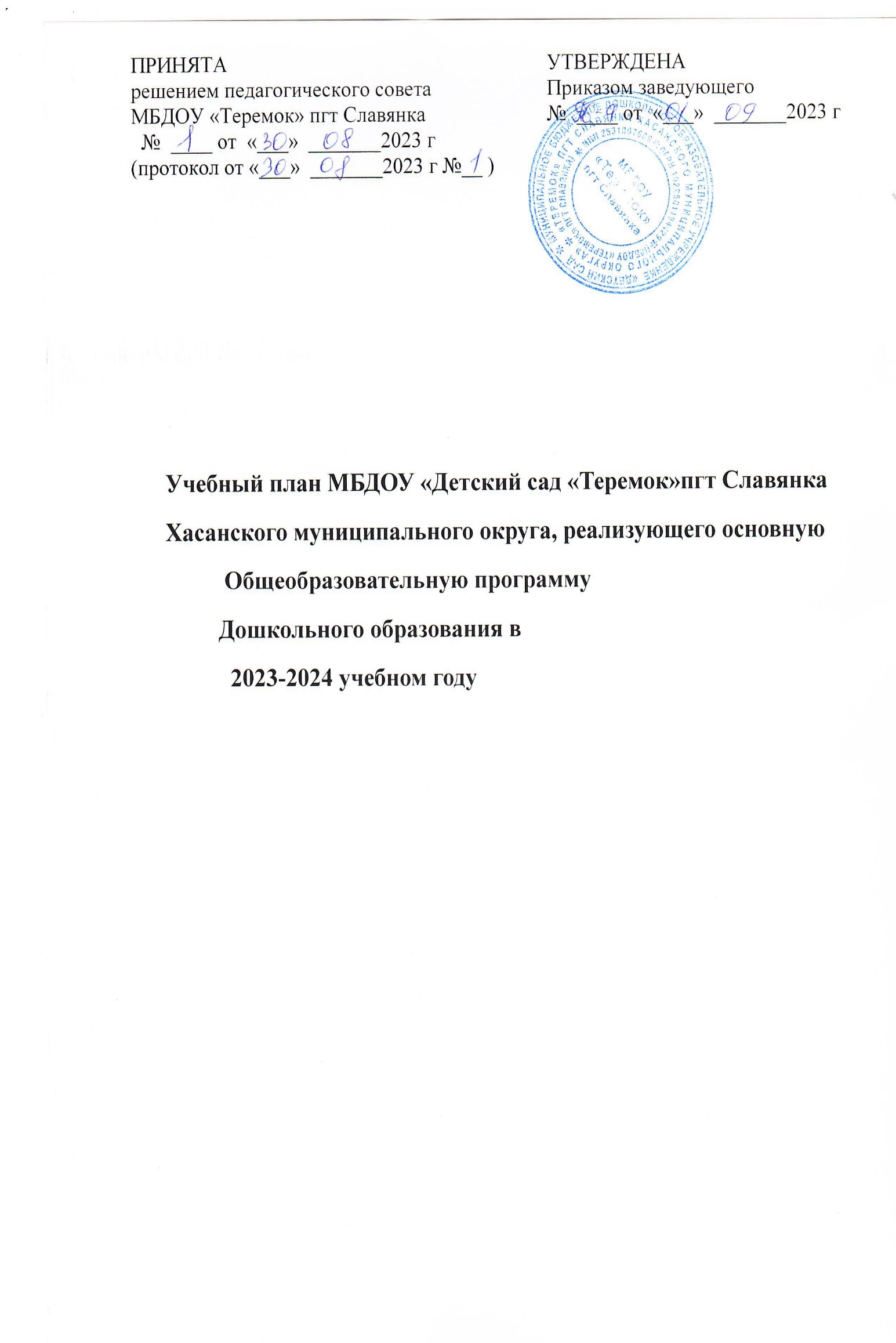 Учебный план МБДОУ «Теремок»   Данный документ устанавливает перечень образовательных областей, объем учебного времени, последовательность, распределение нагрузки, отводимого на проведение организованных занятий в учебном году. В структуре учебного плана по организации образовательной деятельности выделяется обязательная (инвариантная часть) и часть, формируемая участниками образовательных отношений (вариативная часть).Учебный план МБДОУ «Теремок»   разработан в соответствии с Законом Российской Федерации  от 29.12.2012г.№273-ФЗ «Об образовании Российской Федерации», с Законом Российской Федерации от 22.07.2020г.  о внесении изменений в Федеральный закон «Об образовании в Российской Федерации» по вопросам воспитания обучающихся, приказом Минпросвещения РФ от 31.07.2020 № 373 « Об утверждении Порядка организации и осуществлении образовательной деятельности по основным общеобразовательным программам-образовательным программам дошкольного образования», приказом Минобрнауки России  от 17.10.2013г. №1155 «Об утверждении федерального государственного образовательного стандарта дошкольного образования», письмом Минобрнауки России от 28.02.2014г. №08-249 «Комментарии к ФГОС дошкольного образования», СанПиН 2.4. 3648-20 «Санитарно- эпидемиологические требования к организации воспитания и обучения, отдыха и оздоровления детей, молодежи» (постановление №28 от 28.09.2020 г.).               Учебный план МБДОУ «Теремок» реализующий основную общеобразовательную программу дошкольного образования, составленную в соответствии с ФГОС с учетом примерной основной образовательной программы дошкольного образования, на основе инновационной образовательной программы дошкольного образования «От рождения до школы» (под редакцией Н.Е.Вераксы, Т.С.Комаровой, Э.М. Дорофеевой)в соответствии с  Федеральной образовательной программой дошкольного образования и определяет объем учебного времени, отводимого на обязательную часть и  часть, формируемой участниками образовательных отношений. Обязательная часть направлена на реализацию стандарта дошкольного образования,  часть, формируемая участниками образовательных отношений - социальный заказ на образовательные услуги с учетом специфики региона и учреждения,  и приоритетной деятельности ДОУ. Количество образовательной деятельности в расписании соответствует количеству занятий в образовательном плане и не превышает требований СанПиН.2.4. 3648-20.Парциальные программы: В.П. Новикова «Формирование элементарных математических представлений», С.Н. Николаева « Юный эколог», Г.А. Дикалюк, О.Е. Дектяренко «Наш дом – природа», Т.В. Черных «Уроки моря», О.С. Ушакова «Развитие речи детей дошкольного возраста», И. Каплунова, И. Новоскольцева «Ладушки», «Экономическое воспитание дошкольников: формирование предпосылок финансовой грамотности».МБДОУ «Теремок» работает в режиме пятидневной рабочей недели. В образовательном учреждении функционирует шесть общеобразовательных групп детей дошкольного возраста дневного пребывания: вторая группа раннего возраста, младшая группа (две группы),  средняя группа, старшая группа  и  подготовительная. Объем учебной нагрузки в течение недели определяется в соответствие с санитарно- эпидемиологическими требованиями к устройству, содержанию и организации режима работы дошкольных образовательных учреждений и организации режима работы дошкольного образовательного учреждения.Продолжительность образовательной деятельности в впервой группе раннего возраста - не более10 мин.      Допустимая нагрузка в 1 п.дня – 20 мин.во второй группе раннего возраста - не более10 мин.        Допустимая нагрузка в 1 п.дня – 20 мин.в младшей группе — не более 15 мин.	Допустимая нагрузка в 1 п.дня- 30 мин.в средней группе- не более 20 мин.	Допустимая нагрузка в 1 п.дня -40 мин.в старшей группе- - не более25 мин	     Допустимая нагрузка в 1 п.дня – 45 мин.в подготовительной группе - не более 30 мин.                   Допустимая нагрузка в 1 п.дня – 1ч 30мин.Образовательная деятельность осуществляется по принципу комплексно-тематического планирования, регулируемой циклограммой образовательной деятельности дошкольного учреждения. Образовательную деятельность, требующую повышенной познавательной активности и умственного напряжения детей, проводят в I половину дня и в дни высокой работоспособности детей (вторник, среда). Для профилактики утомления детей указанную деятельность педагоги сочетают с физкультурными  и музыкальными занятиями.                                                        Максимально допустимое количество основных видов организованной образовательной деятельности в утренний период времени во второй группе раннего возраста и в младшей группе не превышает 2-х видов ежедневно, в средней группе -2 , в старшей и  в подготовительной группах - 2 и 3 видов.В середине времени, отведенного на организованную образовательную деятельность статического характера, педагог проводит физкультминутку. Перерыв между периодами организованной образовательной деятельности - не менее 10 минут.Общая учебная нагрузка (количество обязательных занятий в неделю) обязательной части плана по всем направлениям развития составляет: в впервой группе раннего возраста – 10 (по нормам СанПин -10)в второй группе раннего возраста – 10 (по нормам СанПин -10)в младшей группе - 11 (по нормам СанПиН -11)в средней группе - 12 ( по нормам СанПиН - 12)в старшей группе -15 ( по нормам СанПиН - 15)в подготовительной -16 ( по нормам СанПиН-17) Учебная нагрузка определена с учётом необходимого требования - соблюдение минимального количества занятий на изучение каждой образовательной области, которое определено в обязательной части учебного плана. Учебный год в МБДОУ начинается c 1 сентября и заканчивается 31 мая, состоит из 36 недель с учётом каникулярного режима деятельности учреждения.  с 1 сентября по 15 сентября – адаптационный период с 18 сентября по 25 декабря - учебный период, из них с 1 ноября по 13 ноября диагностический период (без отрыва от образовательной деятельности)с 26 декабря по 8 января - новогодние каникулы с 9 января по 31 мая - учебный период, из них  с 10 апреля по 23 апреля диагностический период (без отрыва от образовательной деятельности)с 1 июня по 31 августа - летний период В летний период педагогами осуществляется воспитательная, физкультурно-оздоровительная работа. Деятельность художественно-эстетической направленности организуется через продуктивные виды деятельности. В это время увеличивается продолжительность прогулок, а также проводятся спортивные и подвижные игры, праздники, экскурсии.Структура образовательного процесса в МБДОУ: Учебный день делится на 3 блока:Утренний образовательный блок-продолжительность с 7.30 до 9.00 часов, включает в себя самостоятельную деятельность ребенка и совместную деятельность с воспитателемРазвивающий блок - продолжительность с 9.00 до 10.55 часов, представляет собой организованную образовательную деятельность.Вечерний блок - продолжительность с 15.30 до 18.00 часов включает в себя:-     совместную деятельность воспитателя с ребенком-     занятия художественно-эстетического и физкультурно-оздоровительного направлениясвободную самостоятельную деятельность детейфакультативные занятия.В учебный план включены следующие образовательные области:-     познавательное развитие-     речевое развитие-     социально- коммуникативное развитие-     художественно-эстетическое  развитие-     физическое развитие детей, которые реализуются через разные виды деятельности.Реализация учебного плана предполагает обязательный учет принципа интеграции образовательных областей в соответствии с возрастными возможностями, а также спецификой и возможностями образовательных областей. Возможные варианты интеграции образовательных областей определяет воспитатель группы при планировании работы.Организованная образовательная деятельность по физической культуре проводится 3 раза в неделю, начиная со второй группы раннего возраста, 2 занятия проводится в помещении, а одно занятие проводится на открытом воздухе. С детьми 5-7 лет образовательная деятельность по физической культуре один раз в неделю проводится круглогодично на открытом воздухе. С детьми 2 и 3 года жизни образовательная деятельность по физической культуре осуществляется по подгруппам 2-3 раза в неделю. С детьми 2 года жизни проводят в групповом помещении, с детьми 3 года жизни – в групповом помещении и физкультурном зале.  В теплое время года при благоприятных метеорологических условиях образовательная деятельность по физическому развитию проводится на открытом воздухе. Сокращение физкультурных занятий не допускается, так как в соответствии с СанПин 2.4. 3648 - 20 в неделю должно быть не менее трех занятий.Организованная образовательная деятельность по образовательной области «Художественно- эстетическое развитие» по виду рисование проводится 1 раз в  неделю во второй группе раннего возраста, в младшей группе 1 раз в две недели,  в средней группе 1 раз в неделю,  в старшей и подготовительной к школе группах 2 раза в  неделю.  Лепка  проводится 1 раз в две недели, во всех возрастных группах.  Аппликация проводится 1 раз в две недели в младшей группе, средней группе, старшей и подготовительной к школе группах. Ручной труд проводится 1 раз в две недели в старшей и подготовительной к школе группах. Музыкальное проводится во всех возрастных группах 2 раза в неделю.Организованная образовательная деятельность по образовательной области «Познавательное развитие» включает: ознакомление с окружающим миром (основы науки и естествознания) 1 раз в неделю во всех возрастных группах,   математическое  развитие   проводится 1 раз в неделю во второй группе раннего возраста, младшей группе,  в средней группе, старшей группе, 2 раза в неделю в  подготовительной к школе группе. Конструктивно-модельная деятельность проводится 1 раз в две недели во второй группе раннего возраста и младшей группе, в средней, старшей и подготовительной группах 1 раз в неделю. Организованная образовательная деятельность по образовательной области «Речевое развитие» включает: развитие речи, основы грамотности проводится 1 раз в неделю во второй группе раннего возраста, младшей и средней группе, в старшей группе и подготовительной к школе группе 2 раза в неделю,  приобщение к художественной литературе выведено в свободную деятельность детей ежедневно, в ходе режимных моментов.                                                                                            Задачи  социально - коммуникативного развития   решаются интегрировано в ходе освоения всех образовательных областей  не только в рамках  образовательной деятельности, но и в ходе режимных процессов, во всех видах самостоятельной деятельности детей. Часть, формируемая участниками образовательных отношений.Образовательная деятельность «Ознакомление с миром природы родного края», проводится с учетом регионального компонента. Создана система работы по использованию регионального компонента (ознакомление дошкольников с природой через обогащение представлений о климатических особенностях края, неживой природе, животном и растительном мире, экологической обстановке).  Педагогами разработана рабочая программа с учетом программы патриотического воспитания программа патриотического воспитания дошкольников «Я живу на Хасанской земле»...  «Ознакомление с миром природы родного края» проводится 1 раз в неделю.Образовательная деятельность «Формирование предпосылок финансовой грамотности» проводится 1 раз в две недели в старшей группе и 1 раз в неделю в подготовительной группе. Педагогами разработана рабочая программа с учетом парциальной программы «Экономическое воспитание дошкольников: формирование предпосылок финансовой грамотности» Шатова А.Д.Данный учебный  план соответствует стандарту по дошкольному образованию и нормам СанПиН и обеспечивает подготовку ребенка к школе.               Перечень игр занятий с детьми в возрасте от1,5 до 2 летГодовой календарный учебный графикГодовой календарный учебный график регламентирует общие вопросы организации образовательного процесса в МБДОУ, обсуждается и принимается Педагогическим советом и утверждается приказом заведующего МБДОУ до начала учебного года. Все изменения, вносимые в календарный учебный график, утверждаются приказом заведующего МБДОУ и доводятся до всех участников образовательного процесса.             Годовой календарный учебный график является локальным нормативным документом, регламентирующим общие требования к организации образовательного процесса в 2023 – 2024 учебном году в Муниципальном бюджетном дошкольном образовательном учреждении детском саду «Теремок» пгт Славянка Хасанского муниципального округа         Годовой календарный учебный график учитывает в полном объеме возрастные, психофизические особенности воспитанников и отвечает требованиям охраны их жизни и здоровья.         Содержание годового календарного учебного графика включает в себя следующее:1 режим работы ДОУ;2. продолжительность учебного года;3.количество недель в учебном году;4. сроки проведения каникул, их начало и окончание;5. перечень проводимых праздников для воспитанников;6. сроки проведения мониторинга достижения детьми планируемых результатов освоения основной общеобразовательной программы дошкольного образования;7. праздничные дни;8. работа ДОУ в летний период       МБДОУ  «Теремок» пгт Славянка в установленном законодательством Российской Федерации порядке несет ответственность за реализацию в полном объеме образовательных программ в соответствии с годовым календарным учебным графикомГодовой календарный учебный график на 2023-2024 уч. годОбразовательные областиОрганизованная образовательная деятельностьВторая группа раннего возрастаВторая группа раннего возрастаВторая группа раннего возрастаВторая группа раннего возрастаМладшая группаМладшая группаСредняя группаСредняя группаСтаршая группаСтаршая группаСтаршая группаСтаршая группаПодготовительная к школе группаПодготовительная к школе группаПодготовительная к школе группаОбразовательные областиОрганизованная образовательная деятельность2-3 года2-3 года2-3 года2-3 года3-4 года3-4 года4-5 лет4-5 лет5-6 лет5-6 лет5-6 лет5-6 лет6-7 лет6-7 лет6-7 летОбразовательные областиОрганизованная образовательная деятельностьнеднеднедгоднедгоднедгоднеднедгодгоднеднедгодОбязательная часть образовательной программыОбязательная часть образовательной программыОбязательная часть образовательной программыОбязательная часть образовательной программыОбязательная часть образовательной программыОбязательная часть образовательной программыОбязательная часть образовательной программыОбязательная часть образовательной программыОбязательная часть образовательной программыОбязательная часть образовательной программыОбязательная часть образовательной программыОбязательная часть образовательной программыОбязательная часть образовательной программыОбязательная часть образовательной программыОбязательная часть образовательной программыОбязательная часть образовательной программыОбязательная часть образовательной программыОбязательная часть образовательной программыПознавательное развитиеознакомление с  окружающим миром (основы науки и естествознания)136363613613636113636136Познавательное развитиематематическое развитие136363613613636113636272Познавательное развитиеконструктивно-модельная деятельность0,51818180,51813636113636136Речевое развитиеразвитие речи,основы грамотности13636361361362272722272Речевое развитиеприобщение к  художественной литературе                                       Ежедневно                                        Ежедневно                                        Ежедневно                                        Ежедневно                                        Ежедневно                                        Ежедневно                                        Ежедневно                                        Ежедневно                                        Ежедневно                                        Ежедневно                                        Ежедневно                                        Ежедневно                                        Ежедневно                                        Ежедневно                                        Ежедневно Социально-коммуникативное развитие (самообслуживание, трудовое воспитание, формирование основ безопасности)Социально-коммуникативное развитие (самообслуживание, трудовое воспитание, формирование основ безопасности)Осуществляется  в ходе взаимодействия педагога с детьми при проведении режимных моментов, самостоятельной деятельности детей, взаимодействия с  семьями воспитанников и интеграции образовательных областейОсуществляется  в ходе взаимодействия педагога с детьми при проведении режимных моментов, самостоятельной деятельности детей, взаимодействия с  семьями воспитанников и интеграции образовательных областейОсуществляется  в ходе взаимодействия педагога с детьми при проведении режимных моментов, самостоятельной деятельности детей, взаимодействия с  семьями воспитанников и интеграции образовательных областейОсуществляется  в ходе взаимодействия педагога с детьми при проведении режимных моментов, самостоятельной деятельности детей, взаимодействия с  семьями воспитанников и интеграции образовательных областейОсуществляется  в ходе взаимодействия педагога с детьми при проведении режимных моментов, самостоятельной деятельности детей, взаимодействия с  семьями воспитанников и интеграции образовательных областейОсуществляется  в ходе взаимодействия педагога с детьми при проведении режимных моментов, самостоятельной деятельности детей, взаимодействия с  семьями воспитанников и интеграции образовательных областейОсуществляется  в ходе взаимодействия педагога с детьми при проведении режимных моментов, самостоятельной деятельности детей, взаимодействия с  семьями воспитанников и интеграции образовательных областейОсуществляется  в ходе взаимодействия педагога с детьми при проведении режимных моментов, самостоятельной деятельности детей, взаимодействия с  семьями воспитанников и интеграции образовательных областейОсуществляется  в ходе взаимодействия педагога с детьми при проведении режимных моментов, самостоятельной деятельности детей, взаимодействия с  семьями воспитанников и интеграции образовательных областейОсуществляется  в ходе взаимодействия педагога с детьми при проведении режимных моментов, самостоятельной деятельности детей, взаимодействия с  семьями воспитанников и интеграции образовательных областейОсуществляется  в ходе взаимодействия педагога с детьми при проведении режимных моментов, самостоятельной деятельности детей, взаимодействия с  семьями воспитанников и интеграции образовательных областейОсуществляется  в ходе взаимодействия педагога с детьми при проведении режимных моментов, самостоятельной деятельности детей, взаимодействия с  семьями воспитанников и интеграции образовательных областейОсуществляется  в ходе взаимодействия педагога с детьми при проведении режимных моментов, самостоятельной деятельности детей, взаимодействия с  семьями воспитанников и интеграции образовательных областейОсуществляется  в ходе взаимодействия педагога с детьми при проведении режимных моментов, самостоятельной деятельности детей, взаимодействия с  семьями воспитанников и интеграции образовательных областейОсуществляется  в ходе взаимодействия педагога с детьми при проведении режимных моментов, самостоятельной деятельности детей, взаимодействия с  семьями воспитанников и интеграции образовательных областейХудожественно – эстетическое развитиемузыкальное27272722722722272722272Художественно – эстетическое развитиерисование13636360,5181362272722272Художественно – эстетическое развитиелепка0,51818180,5180,5180.50.518180,50,518Художественно – эстетическое развитиеаппликация----0,5180,5180,50,518180,50,518Художественно – эстетическое развитиеручной труд--------0,50,518181136Физическое развитиефизкультура в помещении27272722722722272722272Физическое развитиефизкультура на прогулке13636361361361136361136Часть, формируемая участниками образовательных отношенийЧасть, формируемая участниками образовательных отношенийЧасть, формируемая участниками образовательных отношенийЧасть, формируемая участниками образовательных отношенийЧасть, формируемая участниками образовательных отношенийЧасть, формируемая участниками образовательных отношенийЧасть, формируемая участниками образовательных отношенийЧасть, формируемая участниками образовательных отношенийЧасть, формируемая участниками образовательных отношенийЧасть, формируемая участниками образовательных отношенийЧасть, формируемая участниками образовательных отношенийЧасть, формируемая участниками образовательных отношенийЧасть, формируемая участниками образовательных отношенийЧасть, формируемая участниками образовательных отношенийЧасть, формируемая участниками образовательных отношенийЧасть, формируемая участниками образовательных отношенийЧасть, формируемая участниками образовательных отношенийЧасть, формируемая участниками образовательных отношенийВторая группа раннего возрастаВторая группа раннего возрастаВторая группа раннего возрастаВторая группа раннего возрастаМладшая группаМладшая группаСредняя группаСредняя группаСтаршая группаСтаршая группаСтаршая группаСтаршая группаПодготовительная к школе группаПодготовительная к школе группаПодготовительная к школе группаОзнакомление с миромприроды родного края Ознакомление с миромприроды родного края ----1361361136361136Формирование предпосылок фин.грамотностиФормирование предпосылок фин.грамотности--------0,50,518181136ИТОГОИТОГО1010360360113601239615155405401717612Виды игр-занятийКоличествоРасширение в ориентировки в окружающем и развитие речи3Развитие движений2Со строительным материалом1С дидактическим материалом2Музыкальное2Общее количество игр-занятий101. Режим работы учреждения1. Режим работы учреждения1. Режим работы учреждения1. Режим работы учреждения1. Режим работы учреждения1. Режим работы учреждения1. Режим работы учреждения1. Режим работы учрежденияПродолжительность учебной неделиПродолжительность учебной неделиПродолжительность учебной недели5 дней (с понедельника по пятницу)5 дней (с понедельника по пятницу)5 дней (с понедельника по пятницу)5 дней (с понедельника по пятницу)5 дней (с понедельника по пятницу)Режим работы ДОУРежим работы ДОУРежим работы ДОУ7.30-18.007.30-18.007.30-18.007.30-18.007.30-18.00Время работы возрастных группВремя работы возрастных группВремя работы возрастных групп10,5часов10,5часов10,5часов10,5часов10,5часовНерабочие дниНерабочие дниНерабочие дниСуббота, воскресенье и праздничные дниСуббота, воскресенье и праздничные дниСуббота, воскресенье и праздничные дниСуббота, воскресенье и праздничные дниСуббота, воскресенье и праздничные дни2. Продолжительность учебного года2. Продолжительность учебного года2. Продолжительность учебного года2. Продолжительность учебного года2. Продолжительность учебного года2. Продолжительность учебного года2. Продолжительность учебного года2. Продолжительность учебного годаУчебный годУчебный годс 1.09.2023 -15.05.2024г.с 1.09.2023 -15.05.2024г.с 1.09.2023 -15.05.2024г.с 1.09.2023 -15.05.2024г.с 1.09.2023 -15.05.2024г.36 недельI полугодиеI полугодиес 01.09.23г. по 30.12.23г.с 01.09.23г. по 30.12.23г.с 01.09.23г. по 30.12.23г.с 01.09.23г. по 30.12.23г.с 01.09.23г. по 30.12.23г.17 недельII полугодиеII полугодиес 09.01.24г. по 31.05.24г.с 09.01.24г. по 31.05.24г.с 09.01.24г. по 31.05.24г.с 09.01.24г. по 31.05.24г.с 09.01.24г. по 31.05.24г.19 недельЛетний оздоровительный периодЛетний оздоровительный периодс 01.06.2023г по 31.08.23гс 01.06.2023г по 31.08.23гс 01.06.2023г по 31.08.23гс 01.06.2023г по 31.08.23гс 01.06.2023г по 31.08.23г13 недель,92 календарных дня3. Мероприятия, проводимые в рамках образовательного процесса3. Мероприятия, проводимые в рамках образовательного процесса3. Мероприятия, проводимые в рамках образовательного процесса3. Мероприятия, проводимые в рамках образовательного процесса3. Мероприятия, проводимые в рамках образовательного процесса3. Мероприятия, проводимые в рамках образовательного процесса3. Мероприятия, проводимые в рамках образовательного процесса3. Мероприятия, проводимые в рамках образовательного процесса3.1. Мониторинг достижения детьми планируемых результатов освоения основной общеобразовательной программы дошкольного образования:3.1. Мониторинг достижения детьми планируемых результатов освоения основной общеобразовательной программы дошкольного образования:3.1. Мониторинг достижения детьми планируемых результатов освоения основной общеобразовательной программы дошкольного образования:3.1. Мониторинг достижения детьми планируемых результатов освоения основной общеобразовательной программы дошкольного образования:3.1. Мониторинг достижения детьми планируемых результатов освоения основной общеобразовательной программы дошкольного образования:3.1. Мониторинг достижения детьми планируемых результатов освоения основной общеобразовательной программы дошкольного образования:3.1. Мониторинг достижения детьми планируемых результатов освоения основной общеобразовательной программы дошкольного образования:3.1. Мониторинг достижения детьми планируемых результатов освоения основной общеобразовательной программы дошкольного образования:НаименованиеНаименованиеСрокиСрокиСрокиСрокиСрокиКоличество днейАдаптационный  периодАдаптационный  периодС 01.09.2023- 15. 09. 2023.С 01.09.2023- 15. 09. 2023.С 01.09.2023- 15. 09. 2023.С 01.09.2023- 15. 09. 2023.С 01.09.2023- 15. 09. 2023.15  дней (для вновьприбыв)) прибывши   - прибывших прибывших  детейПервичный мониторингПервичный мониторинг 4 .09.23 г. -15.09.23г. 4 .09.23 г. -15.09.23г. 4 .09.23 г. -15.09.23г. 4 .09.23 г. -15.09.23г. 4 .09.23 г. -15.09.23г.10 дней(без отрыва от образов ательных услуг))Итоговый мониторингИтоговый мониторинг13.05.24 г. – 24.05. 202413.05.24 г. – 24.05. 202413.05.24 г. – 24.05. 202413.05.24 г. – 24.05. 202413.05.24 г. – 24.05. 202410 дней3.2. Праздники для воспитанников3.2. Праздники для воспитанников3.2. Праздники для воспитанников3.2. Праздники для воспитанников3.2. Праздники для воспитанников3.2. Праздники для воспитанников3.2. Праздники для воспитанников3.2. Праздники для воспитанниковНаименованиеНаименованиеНаименованиеНаименованиеНаименованиеСроки/ датыСроки/ датыСроки/ даты«День знаний»«День знаний»«День знаний»«День знаний»07.09.202307.09.202307.09.202307.09.2023Международный день музыкиМеждународный день музыкиМеждународный день музыкиМеждународный день музыки02.10.202302.10.202302.10.202302.10.2023Всемирный день наукиВсемирный день наукиВсемирный день наукиВсемирный день науки10.10 .202310.10 .202310.10 .202310.10 .2023«Золотая осень»«Золотая осень»«Золотая осень»«Золотая осень»16.10.2023 – 20.10.202316.10.2023 – 20.10.202316.10.2023 – 20.10.202316.10.2023 – 20.10.2023«День матери»«День матери»«День матери»«День матери»28.11.202328.11.202328.11.202328.11.2023«Новый год у ворот»«Новый год у ворот»«Новый год у ворот»«Новый год у ворот»25.12.2023 - 29.12.202325.12.2023 - 29.12.202325.12.2023 - 29.12.202325.12.2023 - 29.12.2023«Прощанье с елочкой»«Прощанье с елочкой»«Прощанье с елочкой»«Прощанье с елочкой»13.01.202413.01.202413.01.202413.01.2024«День Защитника Отечества»«День Защитника Отечества»«День Защитника Отечества»«День Защитника Отечества»19.02.24   - 22.02.2419.02.24   - 22.02.2419.02.24   - 22.02.2419.02.24   - 22.02.24«Масленица»«Масленица»«Масленица»«Масленица»18.03.2418.03.2418.03.2418.03.24«День 8 Марта»«День 8 Марта»«День 8 Марта»«День 8 Марта»04.03.2024 – 07.03.202404.03.2024 – 07.03.202404.03.2024 – 07.03.202404.03.2024 – 07.03.2024«Необъятный космос»«Необъятный космос»«Необъятный космос»«Необъятный космос»11.04.2024- 12.04.202411.04.2024- 12.04.202411.04.2024- 12.04.202411.04.2024- 12.04.2024 Международный день музеев Международный день музеев Международный день музеев Международный день музеев17.05.202417.05.202417.05.202417.05.2024«Выпускной»«Выпускной»«Выпускной»«Выпускной»31.05.202431.05.202431.05.202431.05.2024«День Защиты детей»«День Защиты детей»«День Защиты детей»«День Защиты детей»03.06.202403.06.202403.06.202403.06.2024«Олимпийские игры детского сада»»«Олимпийские игры детского сада»»«Олимпийские игры детского сада»»«Олимпийские игры детского сада»»10.06.2024 - 11.06.202410.06.2024 - 11.06.202410.06.2024 - 11.06.202410.06.2024 - 11.06.2024День РоссииДень РоссииДень РоссииДень России12.06.202412.06.202412.06.202412.06.2024День рождения А.С. ПушкинаДень рождения А.С. ПушкинаДень рождения А.С. ПушкинаДень рождения А.С. Пушкина14.06 .202414.06 .202414.06 .202414.06 .2024День Памяти и СкорбиДень Памяти и СкорбиДень Памяти и СкорбиДень Памяти и Скорби21.06 .202421.06 .202421.06 .202421.06 .2024День Государственного флага Российской ФедерацииДень Государственного флага Российской ФедерацииДень Государственного флага Российской ФедерацииДень Государственного флага Российской Федерации22.08 .202422.08 .202422.08 .202422.08 .2024«До свидания лето!»«До свидания лето!»«До свидания лето!»«До свидания лето!»30.08.202430.08.202430.08.202430.08.20243.3. Периодичность проведений родительских собраний3.3. Периодичность проведений родительских собраний3.3. Периодичность проведений родительских собраний3.3. Периодичность проведений родительских собраний3.3. Периодичность проведений родительских собраний3.3. Периодичность проведений родительских собраний3.3. Периодичность проведений родительских собраний3.3. Периодичность проведений родительских собранийНаименованиеНаименованиеНаименованиеНаименованиеНаименованиеСроки/ датыСроки/ датыСроки/ даты1 собрание1 собрание1 собрание1 собрание1 собраниеСентябрьСентябрьСентябрь2 собрание2 собрание2 собрание2 собрание2 собраниеноябрь-декабрьноябрь-декабрьноябрь-декабрь3собрание3собрание3собрание3собрание3собраниеапрель-майапрель-майапрель-май4. Каникулярное время, праздничные (нерабочие) дни4. Каникулярное время, праздничные (нерабочие) дни4. Каникулярное время, праздничные (нерабочие) дни4. Каникулярное время, праздничные (нерабочие) дни4. Каникулярное время, праздничные (нерабочие) дни4. Каникулярное время, праздничные (нерабочие) дни4. Каникулярное время, праздничные (нерабочие) дни4. Каникулярное время, праздничные (нерабочие) дни4.1. Каникулы4.1. Каникулы4.1. Каникулы4.1. Каникулы4.1. Каникулы4.1. Каникулы4.1. Каникулы4.1. КаникулыСроки/ датыСроки/ датыСроки/ датыСроки/ датыСроки/ датыКоличество каникулярных недель/ праздничных днейЗимние каникулыЗимние каникулы30.12.23  по 08.01.2430.12.23  по 08.01.2430.12.23  по 08.01.2430.12.23  по 08.01.2430.12.23  по 08.01.2410днейЛетние каникулыЛетние каникулыС  1.06.  по  31.08.24.С  1.06.  по  31.08.24.С  1.06.  по  31.08.24.С  1.06.  по  31.08.24.С  1.06.  по  31.08.24.13 недель4.2. Праздничные дни4.2. Праздничные дни4.2. Праздничные дни4.2. Праздничные дни4.2. Праздничные дни4.2. Праздничные дни4.2. Праздничные дни4.2. Праздничные дниДень народного единстваДень народного единства04.11.2404.11.2404.11.2404.11.2404.11.241 деньНовогодние праздникиНовогодние праздники1.01. .2023 .-08.01.2024..   . -1.01. .2023 .-08.01.2024..   . -1.01. .2023 .-08.01.2024..   . -1.01. .2023 .-08.01.2024..   . -1.01. .2023 .-08.01.2024..   . -8днейДень защитников Отечества23.02.2024 г.23.02.2024 г.23.02.2024 г.23.02.2024 г.23.02.2024 г.23.02.2024 г.1 деньМеждународный женский день08.03.2024 г.08.03.2024 г.08.03.2024 г.08.03.2024 г.08.03.2024 г.08.03.2024 г.1 деньПраздник Весны и Труда01.05.2024г.01.05.2024г.01.05.2024г.01.05.2024г.01.05.2024г.01.05.2024г.1 деньДень Победы09.09.2024г.09.09.2024г.09.09.2024г.09.09.2024г.09.09.2024г.09.09.2024г. 1 деньДень России12.06.2024 г.12.06.2024 г.12.06.2024 г.12.06.2024 г.12.06.2024 г.12.06.2024 г.1 день5. Мероприятия, проводимые в летний оздоровительный период5. Мероприятия, проводимые в летний оздоровительный период5. Мероприятия, проводимые в летний оздоровительный период5. Мероприятия, проводимые в летний оздоровительный период5. Мероприятия, проводимые в летний оздоровительный период5. Мероприятия, проводимые в летний оздоровительный период5. Мероприятия, проводимые в летний оздоровительный период5. Мероприятия, проводимые в летний оздоровительный периодНаименованиеНаименованиеНаименованиеНаименованиеНаименованиеНаименованиеСроки/ датыСроки/ даты1.День защиты детей.2.День веселого   ветерка (изготовление  игрушек  для  игр с  ветром).2.День веселого ветерка (изготовление  игрушек  игрушек  для Игр  с  игр  с  ветром 1.День защиты детей.2.День веселого   ветерка (изготовление  игрушек  для  игр с  ветром).2.День веселого ветерка (изготовление  игрушек  игрушек  для Игр  с  игр  с  ветром 1.День защиты детей.2.День веселого   ветерка (изготовление  игрушек  для  игр с  ветром).2.День веселого ветерка (изготовление  игрушек  игрушек  для Игр  с  игр  с  ветром 1.День защиты детей.2.День веселого   ветерка (изготовление  игрушек  для  игр с  ветром).2.День веселого ветерка (изготовление  игрушек  игрушек  для Игр  с  игр  с  ветром 1.День защиты детей.2.День веселого   ветерка (изготовление  игрушек  для  игр с  ветром).2.День веселого ветерка (изготовление  игрушек  игрушек  для Игр  с  игр  с  ветром 1.День защиты детей.2.День веселого   ветерка (изготовление  игрушек  для  игр с  ветром).2.День веселого ветерка (изготовление  игрушек  игрушек  для Игр  с  игр  с  ветром 03.06.202405.06.2024.03.06.202405.06.2024.3 Выставка рисунков «Я живу в России».3 Выставка рисунков «Я живу в России».3 Выставка рисунков «Я живу в России».3 Выставка рисунков «Я живу в России».3 Выставка рисунков «Я живу в России».3 Выставка рисунков «Я живу в России».11.06.202411.06.20244.День песка. (песочные постройки, рисунки на песке). 4.День песка. (песочные постройки, рисунки на песке). 4.День песка. (песочные постройки, рисунки на песке). 4.День песка. (песочные постройки, рисунки на песке). 4.День песка. (песочные постройки, рисунки на песке). 4.День песка. (песочные постройки, рисунки на песке). 24.06.202424.06.20245.День скакалки «Попрыгай» 5.День скакалки «Попрыгай» 5.День скакалки «Попрыгай» 5.День скакалки «Попрыгай» 5.День скакалки «Попрыгай» 5.День скакалки «Попрыгай» 02.07.202415.0702.07.202415.076.Развлечение «День чистюль»6.Развлечение «День чистюль»6.Развлечение «День чистюль»6.Развлечение «День чистюль»6.Развлечение «День чистюль»6.Развлечение «День чистюль»08.07.202408.07.2024Конкурс юных художников «В каждом рисунке-солнце».  Конкурс юных художников «В каждом рисунке-солнце».  Конкурс юных художников «В каждом рисунке-солнце».  Конкурс юных художников «В каждом рисунке-солнце».  Конкурс юных художников «В каждом рисунке-солнце».  Конкурс юных художников «В каждом рисунке-солнце».  .09  07..2024..09  07..2024.8.День нарядного участка8.День нарядного участка8.День нарядного участка8.День нарядного участка8.День нарядного участка8.День нарядного участка15.07.202415.07.20249.Спортивный досуг «Дышит лето ветерком, на прогулку мы идем».9.Спортивный досуг «Дышит лето ветерком, на прогулку мы идем».9.Спортивный досуг «Дышит лето ветерком, на прогулку мы идем».9.Спортивный досуг «Дышит лето ветерком, на прогулку мы идем».9.Спортивный досуг «Дышит лето ветерком, на прогулку мы идем».9.Спортивный досуг «Дышит лето ветерком, на прогулку мы идем».29.07.202429.07.202410.Литературная викторина «По сказочным страницам».10.Литературная викторина «По сказочным страницам».10.Литературная викторина «По сказочным страницам».10.Литературная викторина «По сказочным страницам».10.Литературная викторина «По сказочным страницам».10.Литературная викторина «По сказочным страницам».05.08.202405.08.202411.Музыкально-спортивное развлечение «Рыцарский турнир».11.Музыкально-спортивное развлечение «Рыцарский турнир».11.Музыкально-спортивное развлечение «Рыцарский турнир».11.Музыкально-спортивное развлечение «Рыцарский турнир».11.Музыкально-спортивное развлечение «Рыцарский турнир».11.Музыкально-спортивное развлечение «Рыцарский турнир».12.08.202412.08.202412.Экологический урок  «Я  и  природа».12.Экологический урок  «Я  и  природа».12.Экологический урок  «Я  и  природа».12.Экологический урок  «Я  и  природа».12.Экологический урок  «Я  и  природа».12.Экологический урок  «Я  и  природа».26.08.202426.08.202413.Праздник  «До  свидания, лето».  13.Праздник  «До  свидания, лето».  13.Праздник  «До  свидания, лето».  13.Праздник  «До  свидания, лето».  13.Праздник  «До  свидания, лето».  13.Праздник  «До  свидания, лето».  30.08.202430.08.2024